749870Duscharmatur TEMPOSOFT 2Art. 749870 AusschreibungstextSelbstschluss-Duscharmatur für Paneelmontage: 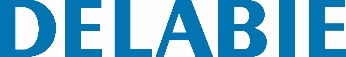 Selbstschluss-Ventil TEMPOSOFT 2 G 1/2B für vorgemischtes Wasser. Für Paneele und Leichtbauwände maximal 7 mm. Besonders leichte Betätigung. Laufzeit ~30 Sek. Durchflussmenge voreingestellt auf 9 l/min bei 3 bar, einstellbar. Körper aus Messing massiv. 10 Jahre Garantie. Dieses Modell ist nicht mit einem wasserdichten Unterputzkasten ausgestattet, die Abdichtung der Unterputzaussparung gegen jedes Eindringen von Wasser sowie das Abfließen des durch Kondensation oder Undichtigkeiten entstandenen Wassers ist vom Installateur zu gewährleisten (siehe Montageanleitung).